            *****Ужас донёсся из далека!Не ожидали удара врага…Бомбы летят, дома разрушаютИ невинных людей убивают…Топчет фашист нашу Землю родную,И у детишек детство ворует!Холод и страх, спасения нет…С фронта от сына мать ждёт ответ…И пусть могила сынаОт дома вдалеке…Не зря была победа,Граница на замке!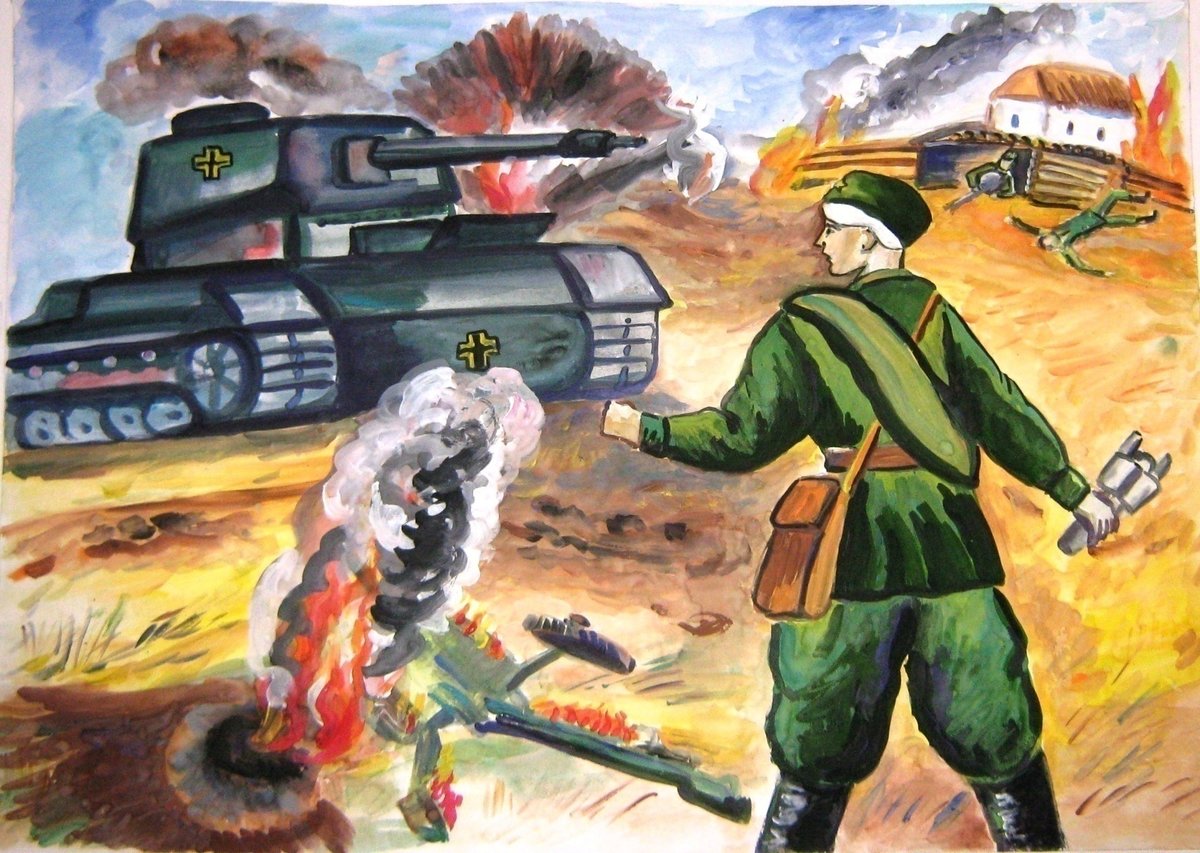 Автор: Канокова Лаура.Ученица 3«Г» класса МКОУ «Лицей N2»